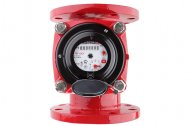 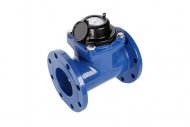 Счетчики выпускаются следующих моделей:
СТВ- (Ду) Г - для горячей воды;
СТВ- (Ду) Х - для холодной воды,
СТВ- (Ду) У - для холодной и горячей воды,
где Ду - диаметр условного прохода 50, 65, 80, 100, 125, 150 мм.
Счетчики воды имеют степень защиты IP 68 и устойчивы к проникновению пыли и затоплению.Счетчики могут дополнительно комплектоваться датчиком для дистанционной передачи низкочастотных импульсов с ценой деления от 0,01 до 100 м3. При оснащении счетчиков импульсными датчиками с любым весом импульса (м3/имп.) в обозначении появляется буква «И».
Счетчики могут устанавливаться на вертикальных трубопроводах.
Счетчики имеют корпус с защитой магнитной муфты от воздействия внешнего магнитного поля.Счетчики состоят из чугунного корпуса с фланцевыми соединениями и взаимозаменяемого измерительного механизма (измерительная вставка с турбиной, крышка корпуса, индикаторное устройство с магнитной муфтой и счетным механизмом, смонтированные вместе)
На шкале счетного механизма имеется звездочка, обеспечивающая повышение разрешающей способности счетчика.
Счётчики являются сухоходными.Межповерочный интервал:
для Счетчиков холодной воды - 6 лет;
для Счетчиков горячей воды – 4 года;Счетчики воды выпускают по ТУ 4213-002-30624784-2013
Номер прибора в Государственном реестре средств измерений - 60620-15
Счётчики воды турбинные СТВ выполняют все требования, предъявляемые к счётчикам: ГОСТ 14167-83, ГОСТ Р 50193.1-92, ГОСТ Р 8.510-2002, ГОСТ 8.156-83Основные технические данные и характеристики счетчиков воды СТВ: Dу, мм506580100125*150L, мм200200225250250300Н, мм260270280290290360D, мм165185195215245280D1, мм125145160180210240Отверстия4хМ164хМ168хМ168хМ168хМ168хМ20Вес, кг12,714,316,218,52030Метрологические характеристикиСТВ-50СТВ-65СТВ-80СТВ-100СТВ-125СТВ-150Диаметр условного прохода Ду, мм506580100125*150Расход воды Q, м3/ч:Номинальный расход qn, м25304070100150Постоянный расход qp, м3/ч405063100150250Максимальный расход qmax, м3/ч506080140200300Переходный расход qt, м3/ч:класс А1,602,02,40класс В0,801,01,202,03,05,0Минимальный расход qmin, м3/ч:класс А0,81,01,20класс В0,40,50,631,01,52,5Пределы допускаемой относительной погрешности, %в диапазоне расходов от Qmin до Qt±5±5±5±5±5±5в диапазоне расходов от Qt до Qmax включительно±2±2±2±2±2±2Емкость счетного механизма, м39999999999999999999999999999999999999999999Цена деления младшего разряда, м30,00050,00050,00050,00050,00050,005Диапазон рабочих температур, °Сдля учета холодной водыот 5 до 40от 5 до 40от 5 до 40от 5 до 40от 5 до 40от 5 до 40для учета горячей водыот 5 до 90 (спец.исполнение от 5 до 150)от 5 до 90 (спец.исполнение от 5 до 150)от 5 до 90 (спец.исполнение от 5 до 150)1от 5 до 90 (спец.исполнение от 5 до 150)от 5 до 90 (спец.исполнение от 5 до 150)от 5 до 90 (спец.исполнение от 5 до 150)Максимальное рабочее давление воды не более, МПа1,6 (2,5)*1,6 (2,5)*1,6 (2,5)*1,6 (2,5)*1,6 (2,5)*1,6 (2,5)*Порог чувствительности, м3/чне более 0,5Qminне более 0,5Qminне более 0,5Qminне более 0,5Qminне более 0,5Qminне более 0,5Qmin